КАРАР                                                                                ПОСТАНОВЛЕНИЕ21  февраль  2018 й.                            №  15                      21  февраля  2018 г.Дүшəмбикə ауылы                                                                 с. ДушанбековоОб утверждении   муниципальной программы  «Профилактика незаконного потребления наркотических средств и психотропных веществ, наркомании на территории сельского поселения Душанбековский  сельсовет  муниципального  района  Кигинский  район   Республики  Башкортостан на 2018 -2020 годы        Руководствуясь Конституцией Российской Федерации, Федеральным Законом от 06.10.2003 N 131-ФЗ «Об общих принципах организации местного самоуправления в Российской Федерации», Федеральным Законом от 08.01.1998 № 3-ФЗ «О наркотических средствах и психотропных веществах», Федеральным Законом от 21.11.2011 № 323-ФЗ «Об основах охраны здоровья граждан в Российской Федерации», Федеральным Законом от 24.06.1999 № 120-ФЗ «Об основах системы профилактики безнадзорности и правонарушений несовершеннолетних», Указом Президента Российской Федерации от 9 июня 2010 года № 690 «Об утверждении Стратегии государственной антинаркотической политики Российской Федерации до 2020 года», иными нормативными правовыми актами Российской Федерации, а также Уставом сельского поселения, администрация сельского поселения  Душанбековский  сельсовет  муниципального  района  Кигинский  район   Республики  Башкортостан постановляетУтвердить муниципальную программу «Профилактика незаконного потребления наркотических средств и психотропных веществ, наркомании на территории сельского поселения Душанбековский  сельсовет  муниципального  района  Кигинский  район   Республики  Башкортостан на 2018-2020 годы» (согласно приложению).Настоящее постановление обнародовать на информационном стенде в администрации, и опубликовать на официальном сайте сельского  поселения  http://dushanbekovo.ruКонтроль за исполнением настоящего постановления оставляю за собой.Глава сельского поселения                            Ф.А. Гизатуллин                                                    Утверждена ПостановлениемАдминистрации сельского поселения«Казановское» от 21 февраля 2018. № 15Муниципальная программа«Профилактика незаконного потребления наркотических средств и психотропных веществ, наркомании на территории   сельского поселения  на 2018-2020 годы»ПаспортМуниципальной программы «Профилактика незаконного потребления наркотических средств и психотропных веществ, наркомании на территории сельского поселения   на  2018-2020 годы»:Законодательство в сфере профилактики незаконного потребления наркотических средств и психотропных веществ, наркомании.      Правовое регулирование в сфере профилактики незаконного потребления наркотических средств и психотропных веществ, наркомании осуществляется в соответствии с Конституцией Российской Федерации, Федеральным Законом от 8 января 1998 года № 3-ФЗ «О наркотических средствах и психотропных веществах», Федеральным Законом от 21 ноября 2011 года № 323-ФЗ «Об основах охраны здоровья граждан в Российской Федерации», Федеральным Законом от 24 июня 1999 года № 120-ФЗ «Об основах системы профилактики безнадзорности и правонарушений несовершеннолетних», Указом Президента Российской Федерации от 9 июня 2010 года № 690 «Об утверждении Стратегии государственной антинаркотической политики Российской Федерации до 2020 года», иными нормативными правовыми актами Российской Федерации, а также Уставом сельского поселения  Душанбековский сельсовет  муниципального района   Кигинский  район  Республики  БашкортостанОсновные задачи профилактики незаконного потребления наркотических средств и психотропных веществ, наркомании на территории сельского поселения Душанбековский сельсовет  муниципального района   Кигинский  район  Республики  Башкортостан .      Основными задачами профилактики незаконного потребления наркотических средств и психотропных веществ, наркомании на территории сельского поселения Душанбековский сельсовет  муниципального района   Кигинский  район  Республики  Башкортостан  являются:- создание системы комплексной профилактики незаконного потребления наркотических средств и психотропных веществ, наркомании на территории поселения с приоритетом мероприятий первичной профилактики;- формирование в обществе негативного отношения к немедицинскому потреблению наркотических средств или психотропных веществ;- развитие и укрепление взаимодействия органов местного самоуправления, некоммерческих организаций по вопросам организации профилактики незаконного потребления наркотических средств и психотропных веществ, наркомании на территории поселения;- организация комплексных мероприятий по пропаганде здорового образа жизни, в том числе физической культуры и спорта;- создание условий для обеспечения здорового образа жизни, нравственного и патриотического воспитания молодежи в целях профилактики наркомании и токсикомании;- проведение комплексных профилактических мероприятий, направленных на противодействие незаконному обороту наркотических средств;- создание условий для организации досуга детей и молодежи.Основные принципы профилактики незаконного потребления наркотических средств и психотропных веществ на территории сельского поселения  Душанбековский сельсовет  муниципального района   Кигинский  район  Республики  Башкортостан       Деятельность по профилактике незаконного потребления наркотических средств и психотропных веществ, наркомании на территории поселения основывается на следующих принципах: -  законности;-  соблюдения прав человека и гражданина;-  приоритетности мер по выявлению на ранней стадии лиц, потребляющих наркотические средства или психотропные вещества без назначения врача;-  гарантированности и доступности наркологической помощи и социальной реабилитации больным наркоманией и членам их семей;-  комплексности и систематичности в проведении профилактической работы с лицами, потребляющими наркотические средства или психотропные вещества без назначения врача;-  соблюдения конфиденциальности полученной информации о лицах, потребляющих  наркотические средства или психотропные вещества без назначения врача, а также больных наркоманией;-  индивидуализации подхода на различных этапах профилактики незаконного потребления наркотических средств и психотропных веществ, наркомании к лицам, потребляющим наркотические средства или психотропные вещества без назначения врача, а также больным наркоманией;-  признания особой значимости профилактики незаконного потребления наркотических средств и психотропных веществ, наркомании среди несовершеннолетних;-  добровольности участия граждан в осуществлении мероприятий по предотвращению распространения незаконного потребления наркотических средств и психотропных веществ, наркомании на территории поселения.Объекты профилактики незаконного потребления наркотических средств и психотропных веществ, наркомании на территории сельского поселения  Душанбековский сельсовет  муниципального района   Кигинский  район  Республики  Башкортостан .      Профилактика незаконного потребления наркотических средств и психотропных веществ, наркомании на территории поселения осуществляется в отношении:-  лиц, не потребляющих наркотические средства или психотропные вещества;-  лиц, эпизодически потребляющих наркотические средства или психотропные вещества, без признаков зависимости;-  больных наркоманией.Деятельность администрации сельского поселения  в сфере профилактики наркомании и токсикомании.К деятельности администрации сельского поселения Душанбековский сельсовет  муниципального района   Кигинский  район  Республики  Башкортостан в  сфере профилактики незаконного потребления наркотических средств и психотропных веществ, наркомании и в пределах компетенции, относится:- исполнение законодательства о наркотических средствах, психотропных веществах и  их  прекурсорах  в пределах своей компетенции;- осуществление мер по профилактике незаконного потребления наркотических средств и психотропных веществ, наркомании в рамках проведения единой государственной политики в области здравоохранения, образования, социальной политики, молодежной политики, культуры, физической культуры и спорта;- организация мероприятий по развитию системы нравственного, патриотического, гражданского и военно-спортивного воспитания детей, подростков и молодежи, в том числе с целью профилактики незаконного потребления наркотических средств и психотропных веществ, наркомании;- развитие добровольческого движения по профилактике незаконного потребления наркотических средств и психотропных веществ, наркомании, ведению здорового образа жизни;- развитие деятельности учреждений социальной сферы, в том числе учреждений культуры, молодежной политики, физической культуры и спорта;— содействие в организации санитарно-просветительской работы по профилактике незаконного потребления наркотических средств и психотропных веществ, наркомании;- содействие в обеспечении деятельности муниципальных учреждений социальной сферы, здравоохранения, образования, культуры, физической культуры и спорта;— содействие развитию антинаркотической пропаганды;— проведение мероприятия по выявлению и уничтожению незаконных посевов и очагов дикорастущих наркосодержащих растений;— взаимодействие с некоммерческими организациями в подготовке молодежных лидеров из числа подростков-добровольцев для работы по предупреждению незаконного потребления наркотических средств и психотропных веществ, наркомании, работе по пропаганде здорового образа жизни.Финансирование мероприятий по профилактике наркомании и токсикомании.      Финансирование мероприятий программы по профилактике незаконного потребления наркотических средств и психотропных веществ, наркомании осуществляется за счет средств бюджета   сельского поселения Душанбековский сельсовет  муниципального района   Кигинский  район  Республики  Башкортостан .Перечень мероприятий по профилактике незаконного потребления наркотических средств и психотропных веществ, наркомании на 2017-2020 г.г. по сельскому поселению Душанбековский сельсовет  муниципального района   Кигинский  район  Республики  Башкортостан Башkортостан РеспубликаһыныңКыйғы районы муниципаль районының   Дүшəмбикə ауыл Советы ауыл билəмəһе хакимиəтеБашkортостан РеспубликаһыныңКыйғы районы     Дүшəмбикə ауыл Советы 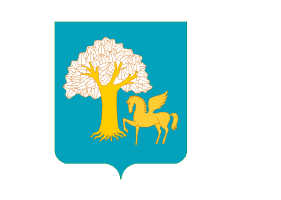 Администрация  сельского поселенияДушанбековский сельсоветмуниципального районаКигинский районРеспублики БашкортостанДушанбековский сельсоветКигинского районаРеспублики  БашкортостанНаименование ПрограммыМуниципальная  программа «Профилактики незаконного потребления наркотических средств и психотропных веществ, наркомании на территории  сельского поселения  на 2018-2020 годы»Срок действия программы2018 - 2020 годыОснование для принятия программыКонституция Российской федерации, Федеральный Закон от 06.10.2003 N 131-ФЗ «Об общих принципах организации местного самоуправления в Российской Федерации», Федеральный Закон от 08.01.1998 № 3-ФЗ «О наркотических средствах и психотропных веществах», Федеральный Закон от 21.11.2011 № 323-ФЗ «Об основах охраны здоровья граждан в Российской Федерации», Федеральный Закон от 24.06.1999 № 120-ФЗ «Об основах системы профилактики безнадзорности и правонарушений несовершеннолетних», Указ Президента Российской Федерации от 9 июня 2010 года № 690 «Об утверждении Стратегии государственной антинаркотической политики Российской Федерации до 2020 года»Заказчик ПрограммыАдминистрация сельского поселения Душанбековский сельсовет  муниципального района Кигинский  район   Республики  БашкортолстанОсновной разработчик программыАдминистрация сельского поселения Душанбековский сельсовет  муниципального района   Кигинский  район  Республики  БашкортостанОсновные исполнители программыАдминистрация сельского поселения Душанбековский сельсовет  муниципального района   Кигинский  район  Республики  Башкортостан Цель программы— предотвращение незаконного потребления наркотических средств и психотропных веществ, наркомании на территории поселения;— предотвращение незаконного распространения наркотических средств, психотропных и токсических веществ,
а также их  прекурсоров (далее — наркотические средства) на территории поселения;— сокращение наркомании и токсикомании и связанных с ними
преступлений и правонарушений.Основные задачи программы— организация комплексных мероприятий по пропаганде здорового образа жизни, в том числе физической культуры и спорта, направленных на формирование в обществе негативного отношения к наркомании и токсикомании;
— содействие в создании условий для обеспечения здорового образа жизни, нравственного и патриотического воспитания молодежи в целях профилактики наркомании и токсикомании;
— создание условий для развития физической культуры и спорта, в том числе детско-юношеского, молодежного, массового спорта на территории сельского поселения в целях профилактики наркомании и токсикомании;— проведение комплексных профилактических мероприятий, направленных на противодействие незаконному обороту наркотических средств на территории поселения;— содействие в организации досуга детей и молодежи на территории поселения.Сроки реализации Программы2018 - 2020 годыОбъем и источники финансирования мероприятий ПрограммыОбъем финансирования программы:2018 год -2,0 тыс. руб2019 год -2,0 тыс. руб2020год -2,0 тыс. руб..Программа  ежегодно уточняется при формировании проекта бюджета на соответствующий финансовый год.Ожидаемыерезультатыреализациипрограммы— совершенствование и развитие антинаркотической пропаганды;— формирование негативного отношения общества к распространению и незаконному потреблению наркотических средств;— снижение уровня преступности и количества совершаемых преступлений, связанных с наркоманией и незаконным оборотом наркотических средств;— оздоровление обстановки в общественных местах.Осуществление контроляКонтроль выполнения настоящей Программы осуществляет глава администрации сельского поселения  Душанбековский  сельсовет  муниципального  района  Кигинский  район  РБ№ п/пМероприятия по реализации ПрограммыИсточники финансированияСрок исполненияОбъем финансирования по годамОбъем финансирования по годамОбъем финансирования по годамОбъем финансирования по годамОбъем финансирования по годамОбъем финансирования по годамОбъем финансирования по годамОбъем финансирования по годамОбъем финансирования по годамОбъем финансирования по годамОбъем финансирования по годамОтветственные за выполнение мероприятия Программы№ п/пМероприятия по реализации ПрограммыИсточники финансированияСрок исполнения20182018201820182018201920192019202020202020Ответственные за выполнение мероприятия Программы№ п/пМероприятия по реализации ПрограммыИсточники финансированияСрок исполнения1Разработка плана профилактических мер, направленных на предупреждение распространения наркомании и токсикомании на территории сельского поселенияМестный бюджет2 кв. текущего2017 года   0,0   0,0   0,00,00,00,0 0,0 0,0Администрация сельского поселения2Организация и проведение тематических мероприятий, конкурсов, викторин с целью формирования у граждан негативного отношения к незаконному потреблению наркотических средств и психотропных веществМестный бюджетВ течение года0,00,00,00,00,00,0 0,0 0,0Администрация сельского поселения;библиотека (по согласованию),ООШ (по согласованию)3Проведение мероприятий для детей и молодежи с использованием видеоматериалов по профилактике наркомании и токсикоманииМестный бюджетВ течение года0,00,00,00,00,00,00,00,0 СДК с.Душанбеково   ( по согласованию),ООШ4Организация и проведение мероприятий по вопросам профилактики наркомании и токсикомании (лекции, дискуссии, диспуты, викторины) на базе библиотекиМестный бюджетВ течение года0,00,00,00,00,00,00,00,0Администрация сельского поселения;библиотека (по согласованию);участковый уполномоченный полиции.5Пропаганда и внедрение в сознание несовершеннолетних и молодежи культурного и здорового образа жизни.Организация и проведение мероприятий и массовых акций среди молодежи в рамках  антинаркотических марафоновМестный бюджетВ течение годаАдминистрация сельского поселения;библиотека (по согласованию); СДК ООШ (по согласованию)Администрация сельского поселения;библиотека (по согласованию); СДК ООШ (по согласованию)Администрация сельского поселения;библиотека (по согласованию); СДК ООШ (по согласованию)Администрация сельского поселения;библиотека (по согласованию); СДК ООШ (по согласованию)6Организация и проведение комплексных физкультурно-спортивных, культурно-массовых и агитационно-пропагандистских мероприятий, в том числе в каникулярное время (спартакиады, летние и зимние спортивные игры, соревнования)Местный бюджетВ течение года0,00,00,00,00,00,00,00,00,0Администрация сельского поселения;ООШАдминистрация сельского поселения;ООШАдминистрация сельского поселения;ООШАдминистрация сельского поселения;ООШ7Организация и проведение мероприятий по духовно-нравственному и гражданско-патриотическому воспитанию молодежи (формирование духовно-нравственных ценностей, гражданской культуры и военно-патриотического воспитания молодежи, основанных на возрождении традиций российской государственности, оказание помощи ветеранам ВОВ, труда, инвалидам)Местный бюджетВ течение года0,00,00,00,00,00,00,00,00,00,0Администрация сельского поселения   библиотека (по согласованию);СДК(по согласованию);ООШ (по согласованию)Администрация сельского поселения   библиотека (по согласованию);СДК(по согласованию);ООШ (по согласованию)Администрация сельского поселения   библиотека (по согласованию);СДК(по согласованию);ООШ (по согласованию)Администрация сельского поселения   библиотека (по согласованию);СДК(по согласованию);ООШ (по согласованию)8Проведение мероприятий по выявлению и уничтожению незаконных посевов и очагов дикорастущих наркосодержащих растенийМестный бюджетВ течение года6,02,02,02,02,02,02,02,02,02,0Администрация сельского поселения участковый уполномоченныйАдминистрация сельского поселения участковый уполномоченныйАдминистрация сельского поселения участковый уполномоченныйАдминистрация сельского поселения участковый уполномоченныйитого6,02,02,02,02,02,02,02,02,02,0